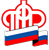 Государственное Учреждение - Управление Пенсионного фондаРоссийской Федерации в Россошанском районе Воронежской области(межрайонное)Клиентская служба (на правах отела) в Кантемировском районе__________________________________________________________________Сертификат на МСК в электронном форматеКлиентская служба (на правах отдела) в Кантемировском районе государственного учреждения - Управление Пенсионного фонда Российской Федерации в Россошанском районе Воронежской области (межрайонного) сообщает, что в Россоши оформлен первый сертификат на МСК в электронном формате.Согласно нормам действующего законодательства, семьи могут получить сертификат на материнский (семейный) капитал  не только в клиентских службах ПФР и МФЦ, но и с помощью электронных сервисов ПФР в цифровом виде. Для того, чтобы получить электронный сертификат МСК, гражданину необходимо подать заявление о выдаче государственного сертификата на материнский (семейный) капитал в форме онлайн-запроса через «Личный кабинет гражданина» на официальном сайте Пенсионного фонда РФ либо через Единый портал государственных услуг.  Затем для подтверждения факта подачи электронного заявления о выдаче сертификата гражданину необходимо в пятидневный срок обратиться в территориальный орган ПФР по месту жительства и предоставить оригиналы свидетельств о рождении детей и документа, удостоверяющего личность. После рассмотрения заявления органами ПФР электронный образ  сертификата автоматически направляется   в личный кабинет заявителя на официальном сайте ПФР.Причиной того, что граждане неохотно изъявляют желание получить документ в цифровом формате, является недоверие к электронному документу. Однако эти опасения совершенно напрасны, поскольку государственный сертификат на МСК, полученный в электронном виде,  имеет точно такую же юридическую силу как и государственный сертификат, полученный на бумажном носителе. К тому же электронный аналог сертификата позволяет исключить необходимость  личного обращения граждан в ПФР либо в МФЦ для получения государственного документа на руки. А  данные сертификата в «личном» кабинете» можно просматривать на экране или распечатать.Использование электронного  сертификата аналогично использованию сертификата в бумажном варианте, но в отличие от него, электронный сертификат не может быть испорчен или утерян. Электронный сертификат не нужно предъявлять во время визита в Пенсионный фонд или другие государственные учреждения, т.к. он доступен в рамках межведомственного взаимодействия.Ведущий специалист-эксперт КС		Анжела Петровна Звягина